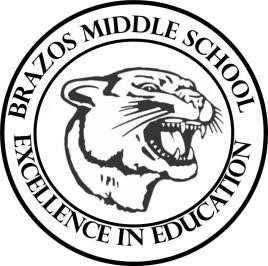 Teacher_Chris Stanley 6th Grade Social Studies 2023 Week 14- 3rd 6 weeks November 13 – November 17 Monday 	Thursday 	 Student Work: Southern Europe Sec. 1 W/S TEKS: 3a, 3b, 3c, 4d, 4e, 5a, 5b, 5c, 6a, 6b, 21b, 21c, 22dTLW: The learner will learn about the physical geography make-up of Southern EuropeStudent Work: Southern Europe ReviewTuesday 	 Friday 	 Student Work: Southern Europe Sec. 2 and Sec. 3 WorksheetTEKS: 3a, 3b, 3c, 4d, 4e, 5a, 5b, 5c, 6a, 6b, 21b, 21c, 22dTLW: The learner will learn about the history of Greece and ItalyStudent Work: Southern Europe TestWednesday 	 Student Work: Southern Europe Sec. 4 W/STEKS: 3a, 3b, 3c, 4d, 4e, 5a, 5b, 5c, 6a, 6b, 21b, 21c, 22dTLW: The learner will Learn about the history and Culture of Spain and Portugal